         V. METODOLOGIA DE EVALUACIÓNDos evaluaciones parciales el primero en la octava semana de iniciadas las clases y el segundo en la semana dieciséis; además se considerara los trabajos académicos aplicativos a  la mitad y al finalizar el periodo lectivo.El promedio para cada Evaluación parcial se determina anotando el promedio simple de. Evaluación Escrita (con un decimal sin redondeo)Evaluación Oral (con un decimal sin redondeos) Trabajo Académico.El Promedio Final se hará calculando P1+P2 sobre 2. Los promedios P1 y P2, serán anotados con un decimal sin redondeo. (Art. 127 del Reglamento Académico de la UNJFSC).VI. REFERENCIA BIBLIOGRAFICA BASICA	  BARANGER D. (2004). Epistemología y metodología en la Obra de P. Bourdieu. Buenos Aires: Prometeo, cap. 4 “La construcción del objeto de la distinción”.BOURDIEU P. (1990). Sociología y Cultura. México, DF.		     (1991). La distinción. Madrid: Taurus,		     (1999). Razones Prácticas. Barcelona: Anagrama, “Espacio        Social y especio simbólico” y “el Nuevo capital”.COHEN I. (1989). Teoría de la estructuración. México, DF.GIDDENS, A. (1998). La Constitución de la Sociedad. Buenos Aires. Amorrortu,GIDDENS, A. y Otros (1995) Teoría Social Hoy. Edlt. Alianza España.HABERMAS J. (2000). Conciencia Moral y Acción Comunicativa. Barcelona península, Parte IV “Conciencia Moral y Acción Comunicativa”.HABERMAS J. (2000). La lógica de las Ciencias Sociales. Madrid: Tecnos, parte I: La disputa del Positivismo.MCCARTHY T. (2002). La Teoría Crítica de J. Habermas. Madrid: Tecnos, capítulo 2 “Conocimiento e interés” y capitulo 4 “Fundamentos: una teoría de la comunicación”.RITZER, George. (2002). Teoría Sociológica Contemporánea Madrid: McGraw Hill                                                                                   Huacho, abril del 2017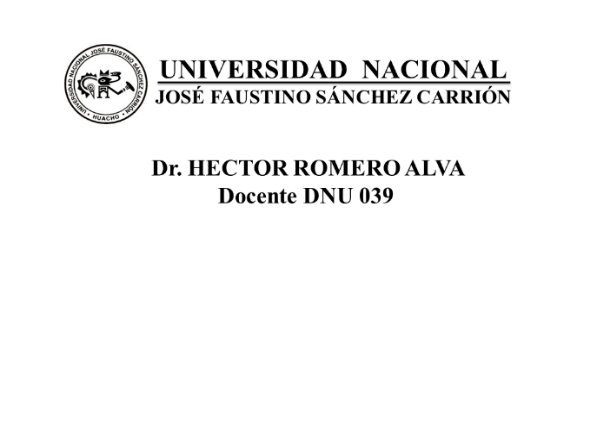 Sánchez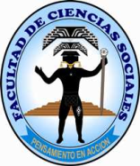 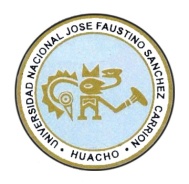 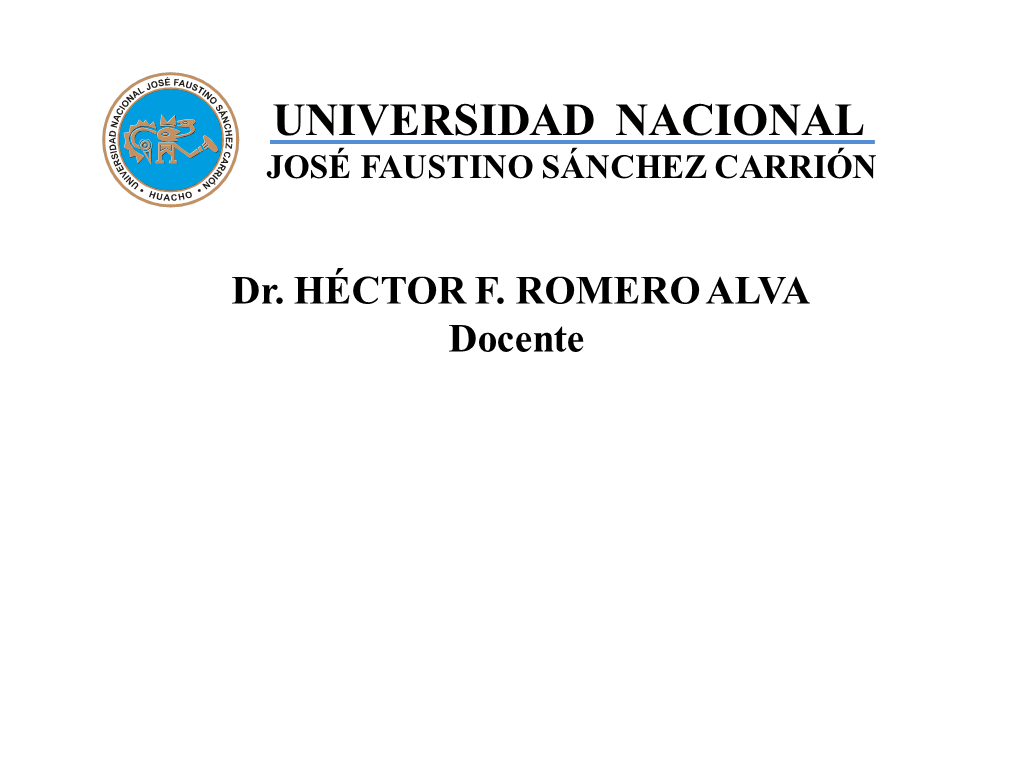 FACULTAD DE CIENCIAS SOCIALESESCUELA PROFESIONAL DE SOCIOLOGÍASILABOASIGNATURA: TEORÍA SOCIOLÓGICA IIIDATOS GENERALESCódigo de la Asignatura		:   6606Escuela Académico Profesional	:   SociologíaDepartamento Académico		:   Ciencias Sociales y Comunicación.1.4   Ciclo				:   VI Ciclo Créditos				:   04 Plan de Estudios			:   20111.7   Condición		               :   ObligatorioHoras  Semanales		:   04 Horas de Teoría.Pre requisito			:   5506Semestre Académico		:   2017-I. 1.11 Docente			:   Dr. Héctor F. Romero Alva  Colegiatura			:   CSP 640          Correo electrónico	               :   hectorromeroalva@hotmail.comSUMILLANuevos enfoques sobre el conocimiento de la sociedad. Cuáles son los nuevos enfoques sobre el conocimiento científico de la sociedad. Cuál es el carácter de la explicación y de la relación individuo y sociedad y la unidad y complejidad del mundo social. Las vertientes más significativas de la teoría sociológica post 70: Teoría de la Estructuración (A. Giddens); la Teoría de la Acción Comunicativa (J. Habermas); y el Constructivismo Estructuralista (P. Bourdieu).METODOLOGÍA DE ENSEÑANZA3.1.   OBJETIVOS.	Analizar los aportes teóricos sociológicos expresados en Anthony Giddens, Jurgen Habermas y Pierre Bourdeu.3.2.  ESTRATEGIAS METODOLÓGICASSe aplicara  la metodología activa, motivando la participación dinámica de  los estudiantes, a través de intervenciones, trabajos prácticos individuales y grupales. Usando, Exposiciones,  conferencia, debates, Trabajo en equipo, Investigación activa, Rally, Discusión dirigida, Lectura grupal.          3.3.   MEDIOS Y MATERIALES DE ENSEÑANZA                Medios: Equipo multimedia, Computadora, Televisor y DVD.Materiales: Textos y separatas, Videos, Paleógrafos, Fichas y documentos entre otros.IV. CONTENIDO PROGRAMATICO Y CRONOGRAMA. UNIDAD TEMÁTICAOBJETIVOS ESPECÍFICOSCONTENIDOS ANALÍTICOSNº SEM                ILa  Integración ACCIÓN-ESTRUCTURA Analizar el dilema macro-micro. La Dicotomía Estructura -acción y síntesis o integracionistaLas Teorías Explicativas,  Estructurales o macroLas Teorías Interpretativas, la acción social o micro1.1.3. Las Teorías de la  integración de Paradigmas o teorías de la síntesis.           Visualización de Video Sociología Macro-micro1ra. y 3ra. SemanaIILa Teoría de la estructuración de ANTHONY GIDDENSAnalizar A. Giddens: Conceptos de estructura, estructuración, agencia, dualidad de la estructura, doble hermenéutica y subjetividad.2.1.1 Antecedentes de la teoría de la estructuración.2.1.2 La formulación de la teoría de la estructuración.2.1.3 Elementos centrales de la teoría de la estructuración.2.1.4 Análisis y replanteamiento de la teoría social.2.1.5 El núcleo conceptual de la teoría de la estructuración.2.1.6 La investigación empírica y las implicaciones metodológicas de la teoría de la estructuración.                  Visualización de Video Anthony Giddens 4ta.y 5ta. SemanaIILa Teoría de la estructuración de ANTHONY GIDDENS                                                      EXAMEN PARCIAL8va. SemanaIIILa Teoría de la acción comunicativa de JURGEN HABERMAS3.1. Analizar la teoría sociológica de Jurgen Habermans y su Sociología de Trabajo y acción comunicativa, competencia comunicativa, comunidad ideal del dialogo, racionalidad, sistema y mundo de vida.3.1.1 La teoría del actuar comunicativo de Jurgen Habermas.3.1.2 El significado teórico del constructo conceptual de la racionalidad comunicativa para el análisis de la sociedad moderna.3.1.3 El significado de la situación comunicativa ideal como categoría teórica para el análisis de las condiciones socializadoras.3.1.4 La dinámica comunicativa y los procesos específicos de socialización. 	          Visualización de Video Jurgen Habermas9na. al  12ava. SemanaIVLa Teoría critica de PIERRE BOURDEU4.1. Analizar la teoría social de Pierre Bourdieu conceptos de estructura, Campos, Habitas, Capital social y Cultural, clase y cambio social.4.1.1  La sociología de Pierre Bourdieu.4.1.2 Marco teórico Global.4.1.3 Premisas y conceptos básicos en la sociología de Bourdieu.4.1.3 La teoría clásica y la teoría de Bourdieu.4.1.4 la reproducción cultural.4.1.5 la legitimación 4.1.6 El concepto de habitus.4.1.7 Los conceptos de campo y capital4.1.8 El espacio social4.1.9 La clase social y dinámica social.         Visualización de Video Pierre Bourdieu.13ava.  al 15ta. Semana.IVLa Teoría critica de PIERRE BOURDEU4.1. Analizar la teoría social de Pierre Bourdieu conceptos de estructura, Campos, Habitas, Capital social y Cultural, clase y cambio social.                                                           EXAMEN FINAL       16ta. Semana